Teaching Assistant PERSON SPECIFICATIONTeaching Assistant PERSON SPECIFICATIONTeaching Assistant PERSON SPECIFICATIONEssentialDesirableProfessional qualifications   GCSE / O level English and Maths C grade and above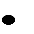 DfES Teaching Assistant induction programme NVQ 2 for Teaching Assistants or equivalent qualificationTraining in the relevant learning strategies e.g.  LiteracyAppropriate training e.g.  First Aid, SafeguardingExperienceExperience working with children of relevant ageKnowledge and SkillsEffective use of ICT to support learning Understanding of child development and learning Ability to self-evaluate learning needs and actively seek learning activities Ability to relate well to children and adults Work constructively as part of a team Understanding of relevant policies/code of practice and awareness of relevant legislation including safeguarding General understanding of the school curriculum areas including teaching strategies